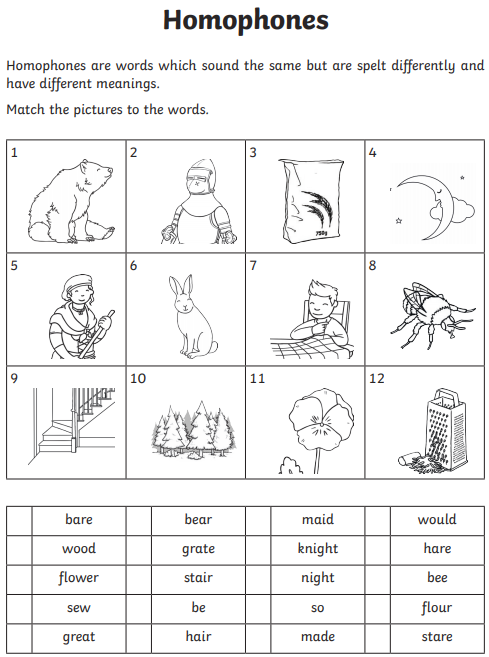 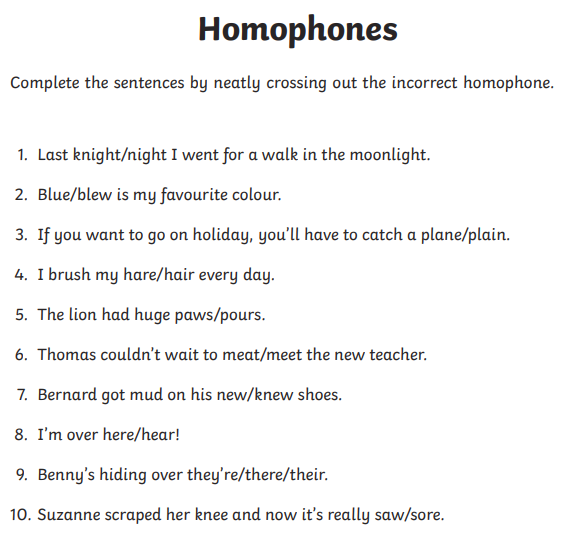 Optional Challenge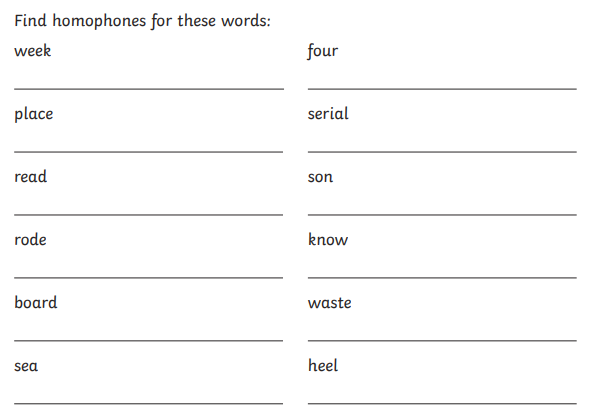 